Türkçe Başlık (Koyu, Ortalı, 14 Punto Baş Harfleri Büyük, En Fazla 15 Kelime)Yazar Soyadı, Adı  https://orcid.org/0000-0001-1111-2222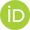 İkinci Yazar Soyadı-Soyadı, Adı  https://orcid.org/0000-0001-1111-2222Üçüncü Yazar Soyadı, Adı   https://orcid.org/0000-0001-1111-2222İngilizce Başlık (Koyu, Ortalı, 14 Punto Baş Harfleri Büyük, En Fazla 15 Kelime)Running Head (Bold, Centered, size 14, Initials Uppercase)Bilgilendirme: (Bildiri, tez, rapor olarak sunulmuşsa ya da benzeri bir durum varsa açıklama yapınız).